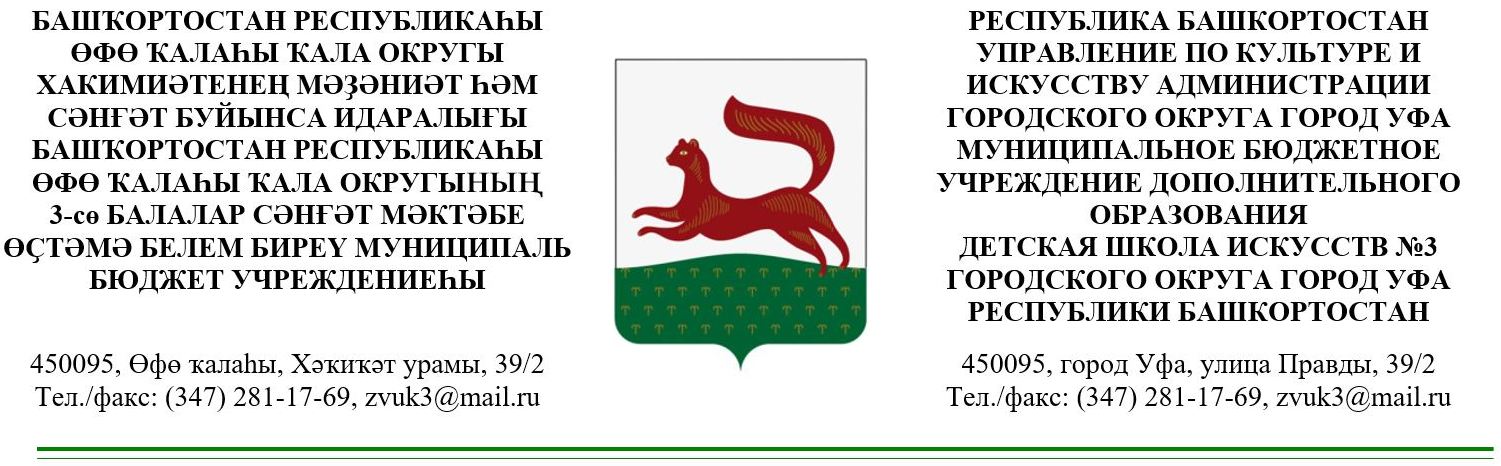 В целях приведения локальных актов в соответствие с антикоррупционным законодательством Российской Федерации, приказываю:Утвердить Порядок уведомления о фактах возникновения личной заинтересованности, которая приводит или может привести к конфликту интересов в МБУ ДО ДШИ №3 ГО г.Уфа РБ (Приложение 1).Специалисту по кадрам Фазыловой Э.А. ознакомить работников с данным приказом.  Директор ДШИ № 3                                                          П.А. КиселевПриложение 1к приказу от 22.11.2019 г. № 69Порядок уведомления о фактах возникновения личной заинтересованности, которая приводит или может привести к конфликту интересов в МБУ ДО ДШИ №3 ГО г.Уфа РБ1. Настоящий Порядок разработан в целях реализации Федерального закона от 25 декабря 2008 года № 273-ФЗ «О противодействия коррупции» и определяет:- процедуру уведомления работником МБУ ДО ДШИ №3 ГО г. Уфа РБ о фактах возникновения личной заинтересованности, которая приводит или может привести к конфликту интересов;- перечень сведений, содержащихся в уведомлении работника;- порядок регистрации уведомлений.2. Настоящий Порядок распространяется на всех работников МБУ ДО ДШИ №3 ГО г. Уфа РБ (далее – Учреждение). 3. Работник Учреждения обязан в письменной форме уведомить работодателя в лице директора о возникшем конфликте интересов или о возможности его возникновения, как только ему станет об этом известно. Письменная форма уведомления о возникновении конфликта интересов приведена в Приложении № 1 к настоящему порядку (далее – Уведомление).  4. Уведомление должно содержать следующие сведения:- должность, фамилия, имя, отчество, номер телефона лица, представившего уведомление;- обстоятельства, являющиеся основанием для возникновения личной заинтересованности;- описание должностных обязанностей, на исполнение которых может негативно повлиять либо негативно влияет личная заинтересованность;- предлагаемые меры по урегулированию конфликта интересов или предотвращению возможности его возникновения.Уведомление должно быть лично подписано работником с указанием даты его составления.При наличии материалов, подтверждающих обстоятельства возникновения личной заинтересованности или конфликта интересов, а также иных материалов, имеющих отношение к данным обстоятельствам, работник представляет их вместе с Уведомлением.5. Уведомление предоставляется лично ответственному за работу по профилактике коррупционных правонарушений. В случае невозможности предоставить Уведомление лично, возможно предоставление Уведомления посредством почтового отправления с уведомлением о вручении и описью вложения.6. Уведомление, представленное лично, подлежит регистрации ответственным за работу по профилактике коррупционных правонарушений, в журнале регистрации уведомлений о фактах возникновения личной заинтересованности при исполнении должностных обязанностей, которая приводит или может привести к конфликту интересов (далее – Журнал) в день представления Уведомления. 7. Журнал должен быть прошит, пронумерован и заверен печатью. В Журнале указываются: - регистрационный номер уведомления, - дата регистрации уведомления;- фамилия, имя, отчество, должность работника, представившего уведомление; - краткое содержание уведомления;- фамилия, имя, отчество, должность и подпись работника, зарегистрировавшего уведомление.На Уведомлении ставится отметка о его поступлении, в котором указываются дата поступления и входящий номер.  Копия Уведомления с отметкой о регистрации выдается работнику на руки под подпись в Журнале либо направляется по почте с уведомлением о получении.8. В течение суток со дня регистрации Уведомления ответственное лицо за работу по профилактике коррупционных правонарушений передает директору подлинник Уведомления.9. Проверка содержащихся в Уведомлении сведений и принятие решения осуществляется в порядке, установленном Положением о комиссии по вопросам этики служебного поведения и урегулирования конфликта интересов в Учреждении. 10. Уведомление и иные материалы, связанные с рассмотрением Уведомления, приобщаются к личному делу работника.Приложение № 1Директору ДШИ №3П.А. Киселеву от ____________________                 (должность) ______________________(Ф.И.О.)______________________                                                                                                        (номер телефона)УВЕДОМЛЕНИЕо возникновении личной заинтересованности при исполнении должностных (служебных) обязанностей, которая приводит или может привести к конфликту интересовСообщаю о возникновении у меня личной заинтересованности при исполнении должностных (служебных) обязанностей, которая приводит или может привести к конфликту интересов.Обстоятельства, являющиеся основанием возникновения личной заинтересованности:________________________________________________________________Должностные (служебные) обязанности, на исполнение которых влияет или может повлиять личная заинтересованность:________________________________________________________________Предлагаемые меры по предотвращению или урегулированию конфликта интересов:______________________________________________ ________________________________________________________________Намереваюсь (не намереваюсь) лично присутствовать на заседании комиссии по соблюдению требований к служебному поведению и урегулированию конфликта интересов (аттестационной комиссии) при рассмотрении настоящего уведомления.«____»____________20____г.   ______________    _____________________                                                           (подпись)               (расшифровка подписи)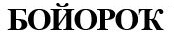 ПРИКАЗПРИКАЗПРИКАЗПРИКАЗ22.11.201922.11.2019№69Об утверждении Порядка уведомления о фактах возникновения личной заинтересованности, которая приводит или может привести к конфликту интересов в МБУ ДО ДШИ №3 ГО г.Уфа РБС приказом ознакомлен(а)Наименование должности работникаЛичная подпись ДатаРасшифровка подписи